Α2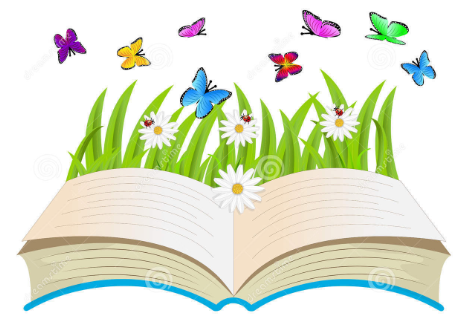 ΗΜΕΡΕΣ/ΩΡΕΣΔΕΥΤΕΡΑΤΡΙΤΗΤΕΤΑΡΤΗΠΕΜΠΤΗΠΑΡΑΣΚΕΥΗ1Πληροφορική/ΤεχνολογίαΓεωγραφία ΚείμεναΤεχνολογία/ΠληροφορικήΟικιακή Οικον.2Γυμναστική/ΑγγλικάΘρησκευτικάΚαλλιτεχνικάΜαθηματικάΑρχαία3Γαλλικά/ΓερμανικάΑρχαία Αγγλικά/ΓυμναστικήΦυσική Βιολογία4ΜαθηματικάΚείμεναΓυμναστική/Αγγλικά Οικιακή Οικον.Ιστορία5ΓλώσσαΜαθηματικάΓαλλικά/ΓερμανικάΙστορίαΑγγλικά/Γυμναστική6ΘρησκευτικάΟδύσσειαΓλώσσαΜουσικήΜαθηματικά7--ΟδύσσειαΓλώσσα-